Nr. ________________din ______________ 2021SECRETARUL                                                                                                De acord şi dispun elaborarea  Consiliului raional                                                                                                         proiectului de decizie                                                                                                                                    VICEPREŞEDINTE,                                                                                                                                 Tudor TUTUNARU                 NOTĂ INFORMATIVĂPrivind modificarea Deciziei nr. 1/17 din 23.03.2021 Cu privire la aprobareaîn  redacție nouă a statutului Î.M. „Centrul stomatologic raional Sîngerei”și actelor aferente activității întreprinderii respective                                                                                                                                         EXTRASDECIZIE Nr. 5/15din 01 octombrie 2021or. SîngereiPrivind modificarea Deciziei nr. 1/17 din 23.03.2021  Cu privire la aprobarea în  redacție nouă a statutului Î.M. „Centrul stomatologic raional Sîngerei”  și actelor aferente activității întreprinderii respective       Avînd în vedere nota informativă Privind modificarea Deciziei nr. 1/17 din 23.03.2021 Cu privire la aprobarea în  redacție nouă a statutului Î.M. „Centrul stomatologic raional Sîngerei” și actelor aferente activității întreprinderii respective,În temeiul prevederilor art. 43 alin. (1) lit. n) și alin. (2) al Legii nr. 436-XVI din 28.12.2006 privind administraţia publică locală, Legea  nr. 100/2017 cu privire la actele normative, Cererea Nr. 12 din 14.09.2021 a dlui Constantin BULAT-Administrator Î.M. “Centrul stomatologic raional Sîngerei”,             Consiliul raional,DECIDE:1. Se  operează modificări  la Decizia  nr. 1/17 din 23.03.2021 Cu privire la aprobarea în  redacție nouă a statutului Î.M. „Centrul stomatologic raional Sîngerei” și actelor aferente activității întreprinderii respective, după cum urmează:1.1. La pct. 5 termenul ,,18.09.2021”, se substituie cu termenul ,,31.12.2021”.2. Se desemnează Președintele raionului (Grigore CORCODEL) responsabil de asigurarea organizării şi realizării deciziei în cauză. 3 .Controlul  asupra realizări deciziei în cauză se pune în sarcina Comisiei consultative pentru Învăţămînt, Cultură, Sport, Tineret, Ocrotirea sănătăţii, Probleme sociale, Turism şi Culte (Ion GALUS).	4. Prezenta decizie poate fi contestată la Judecătoria Bălți (mun.Bălți str. Hotinului nr. 43) în termen de 30 zile de la data comunicării, potrivit prevederilor Codului Administrativ  al  RM nr.116/2018.             Preşedintele şedinţei	                                                        GALUS Ion		                    CONTRASEMNAT:              Secretar al             Consiliului raional					                                          LUCA Mihaela                     Conform originalului:             Secretar al  Consiliului raional		                              LUCA Mihaela                               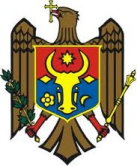 REPUBLICA  MOLDOVACONSILIUL  RAIONALSÎNGEREIPREŞEDINTELE RAIONULUI 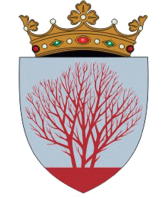 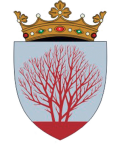 Comisia consultativă  pentru Învăţămînt, Cultură, Sport, Tineret, Ocrotirea sănătăţii, Probleme sociale, Turism şi CulteComisia consultativă  pentru Învăţămînt, Cultură, Sport, Tineret, Ocrotirea sănătăţii, Probleme sociale, Turism şi CulteComisia consultativă  pentru Învăţămînt, Cultură, Sport, Tineret, Ocrotirea sănătăţii, Probleme sociale, Turism şi Culte1. Denumirea autorului şi, după caz, a participanţilor la elaborarea proiectului1. Denumirea autorului şi, după caz, a participanţilor la elaborarea proiectuluiProiectul de Decizie este elaborat de către Comisia consultativă  pentru Învăţămînt, Cultură, Sport, Tineret, Ocrotirea sănătăţii, Probleme sociale, Turism şi Culte.Proiectul de Decizie este elaborat de către Comisia consultativă  pentru Învăţămînt, Cultură, Sport, Tineret, Ocrotirea sănătăţii, Probleme sociale, Turism şi Culte.2. Condiţiile ce au impus elaborarea proiectului de act normativ şi finalităţile urmărite2. Condiţiile ce au impus elaborarea proiectului de act normativ şi finalităţile urmărite   Conform art. 7 alin. (4) din Legea nr. 246/2017 cu privire la întreprinderea de stat şi întreprinderea municipală: Fondatorul întreprinderii municipale selectează prin concurs și împuternicește autoritatea executivă să transmită atribuţiile de administrare a patrimoniului şi de desfăşurare a activităţii de întreprinzător administratorului în baza contractului individual de muncă aprobat. Comisia de concurs se instituie de fondator din reprezentanții săi și ai autorității executive.    Având în vedere, că la moment nu a fost desfășurat concurs pentru funcția de administrator al Î.M. „Centrul stomatologic raional Sîngerei” și în scopul asigurării activității instituției până la numirea titularului funcției în baza de concurs, apare necesitatea prelungirii termenului de numire a dlui Bulat Constantin, până la 31.12.2021.    Conform art. 7 alin. (4) din Legea nr. 246/2017 cu privire la întreprinderea de stat şi întreprinderea municipală: Fondatorul întreprinderii municipale selectează prin concurs și împuternicește autoritatea executivă să transmită atribuţiile de administrare a patrimoniului şi de desfăşurare a activităţii de întreprinzător administratorului în baza contractului individual de muncă aprobat. Comisia de concurs se instituie de fondator din reprezentanții săi și ai autorității executive.    Având în vedere, că la moment nu a fost desfășurat concurs pentru funcția de administrator al Î.M. „Centrul stomatologic raional Sîngerei” și în scopul asigurării activității instituției până la numirea titularului funcției în baza de concurs, apare necesitatea prelungirii termenului de numire a dlui Bulat Constantin, până la 31.12.2021. 3. Principalele prevederi ale proiectului şi evidenţierea elementelor noi3. Principalele prevederi ale proiectului şi evidenţierea elementelor noi   În temeiul prevederilor prevederilor art. 43 alin. (1) lit. n) și alin. (2) din Legea nr. 436/2006 privind administraţia publică locală, Legea  nr. 100/2017 cu privire la actele normative   În temeiul prevederilor prevederilor art. 43 alin. (1) lit. n) și alin. (2) din Legea nr. 436/2006 privind administraţia publică locală, Legea  nr. 100/2017 cu privire la actele normative4. Fundamentarea economico-financiară4. Fundamentarea economico-financiară Proiectul de decizie nu necesită alocarea mijloacelor financiare din bugetul raional. Proiectul de decizie nu necesită alocarea mijloacelor financiare din bugetul raional.5. Modul de încorporare a actului în cadrul normativ în vigoare5. Modul de încorporare a actului în cadrul normativ în vigoarePrezentul proiect nu necesită modificarea sau elaborarea unor acte normative noi.Prezentul proiect nu necesită modificarea sau elaborarea unor acte normative noi.ÎNTOCMITComisia consultativă  pentru Învăţămînt, Cultură, Sport, Tineret, Ocrotirea sănătăţii, Probleme sociale, Turism şi CulteIon GALUS              ______________________________ÎNTOCMITComisia consultativă  pentru Învăţămînt, Cultură, Sport, Tineret, Ocrotirea sănătăţii, Probleme sociale, Turism şi CulteIon GALUS              ______________________________ COORDONATServiciul Juridic și Resurse UmaneTeodor DONOSÎmi asum în totalitate responsabilitatea,întocmirii și legalității acestui proiect,în solidar cu întocmitorul proiectului_________________________REPUBLICA  MOLDOVACONSILIUL  RAIONALSÎNGEREI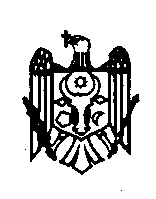 РЕСПУБЛИКА МОЛДОВАСЫНДЖЕРЕЙСКИЙРАЙОННЫЙ СОВЕТ